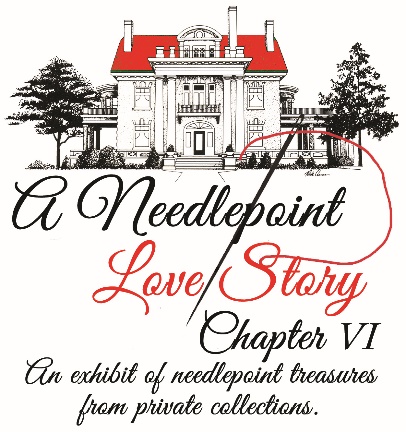 Needlepoint Exhibit Volunteer FormTHURSDAY, FEBRUARY 21-SUNDAY, FEBRUARY 24, 2019*I would like to volunteer for a 2-hour shift to monitor a room during the exhibit:Thursday, February 21    Friday, February 22      Saturday, February 23         10:00-12:00_____             12:00-2:00_____                2:00-4:00_____Please circle which day or days you would like to volunteer and check shift time/s!*I would like to volunteer for a 2-hour shift to monitor a room during the exhibit:Sunday, February 24: 12:00-2:00_____ 2:00-4:00 _____Name:________________________   Email: ______________________________Phone Number:_______________________This Form Should be Emailed or Mailed toVolunteer Chairman, Michele Walker at mpwrabbit@cs.comHistoric Fort Worth, Inc. 1110 Penn Street, Fort Worth, Texas 76102